AMÉNAGEMENT EXTÉRIEUR -  ACKAERT-STREEL - rue des Bruyères de Gomze 3 4140 SPRIMONTTerrassement 	 terre à enlever sur 3mx3mx0.7m = 6.3m3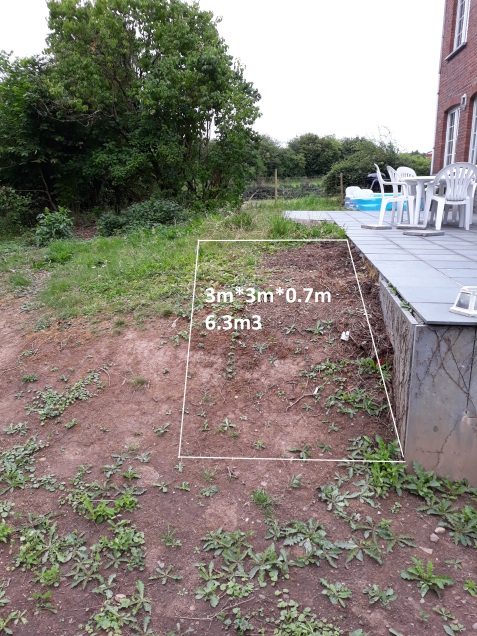 Enlèvement de plusieurs souches (conifères)Terrain à retourner sur 20cm de hauteur pour plantation et pelouse +- 500m²Terrassement pour réalisation d'un terrain pétanque 12 m de long sur 3 m de largeterrassement pour pose klinkers de 3.5m de diamètre (rond) et pose pavageterrassement pour pose klinkers de 3m de diamètre (rond) et pose pavage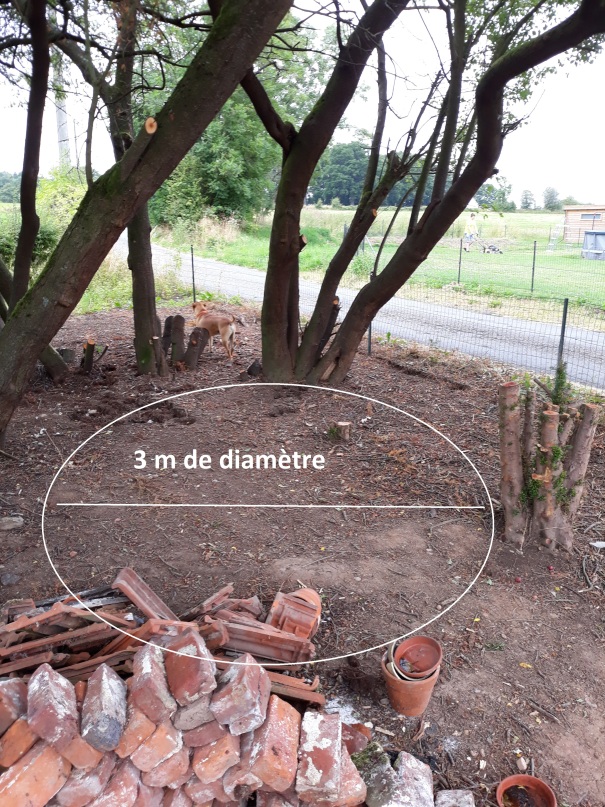 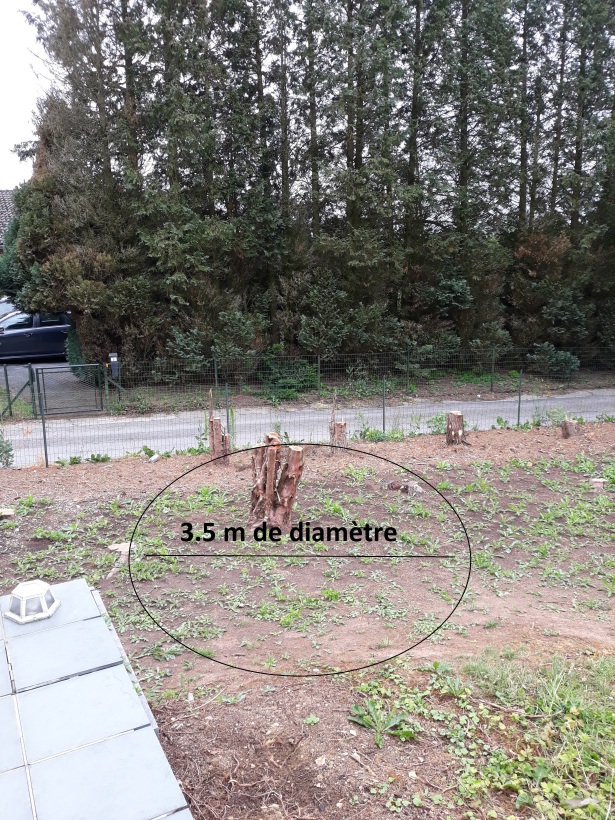 terrassement pour allée klinkers de 14m de long sur 1m de large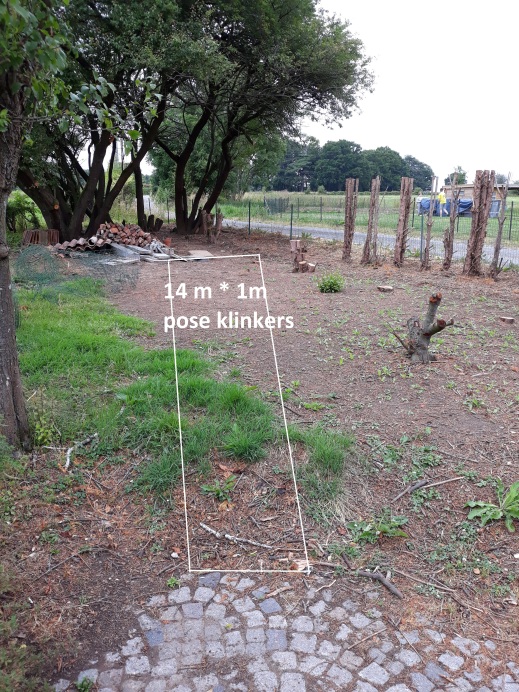 Pose haie de charmes +- 1m de haut avec bâche noir et copeaux (74m de long)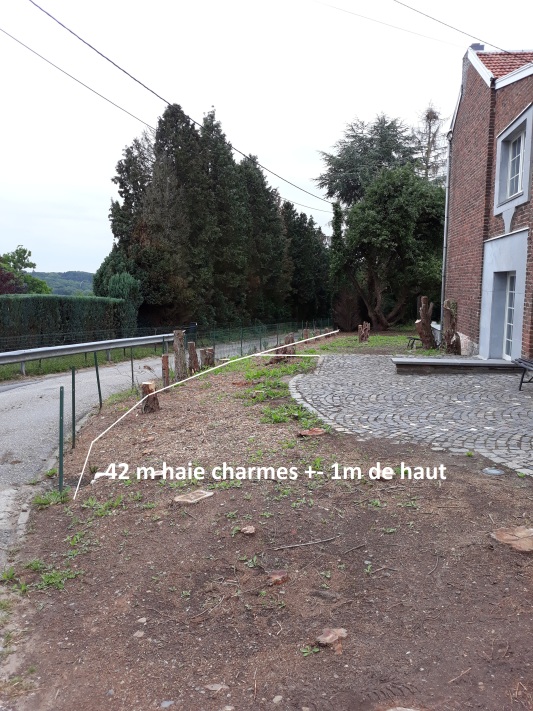 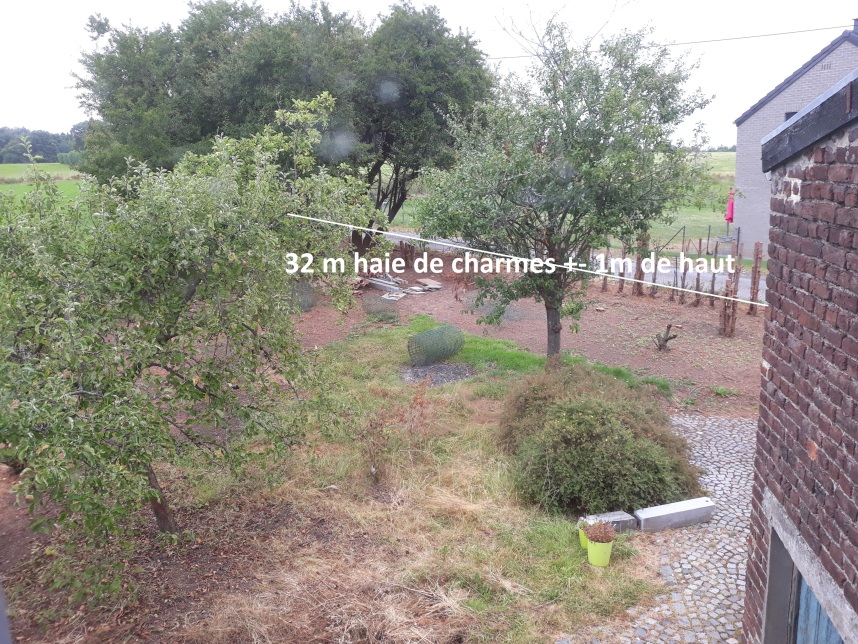 Plantes grimpante verte hiver été sur façade avant et latérale façade avant 16m², latérale 6.5m²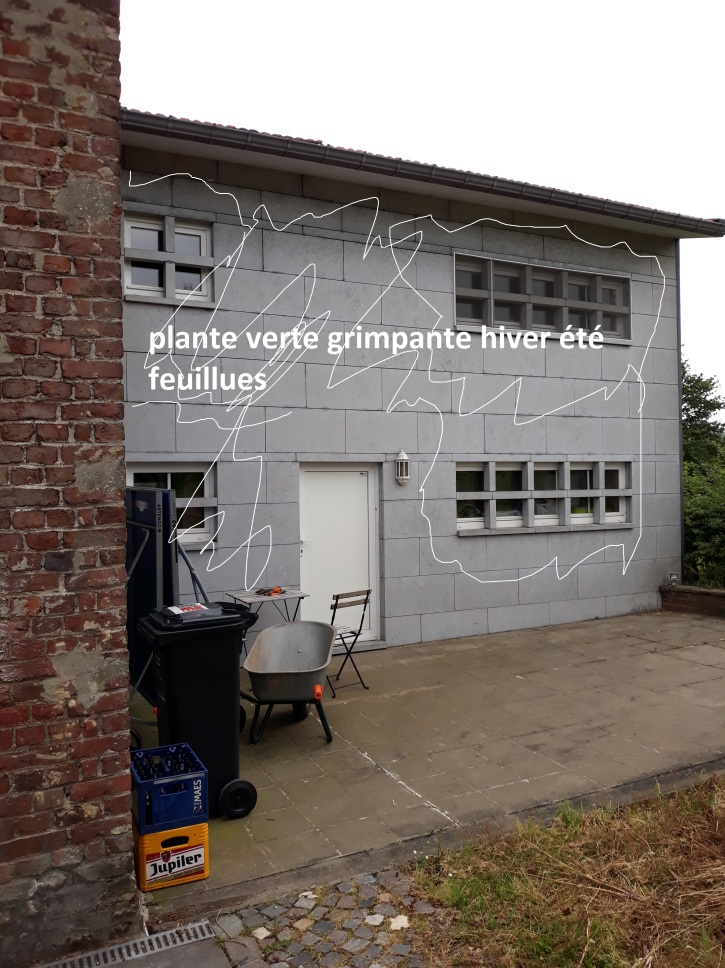 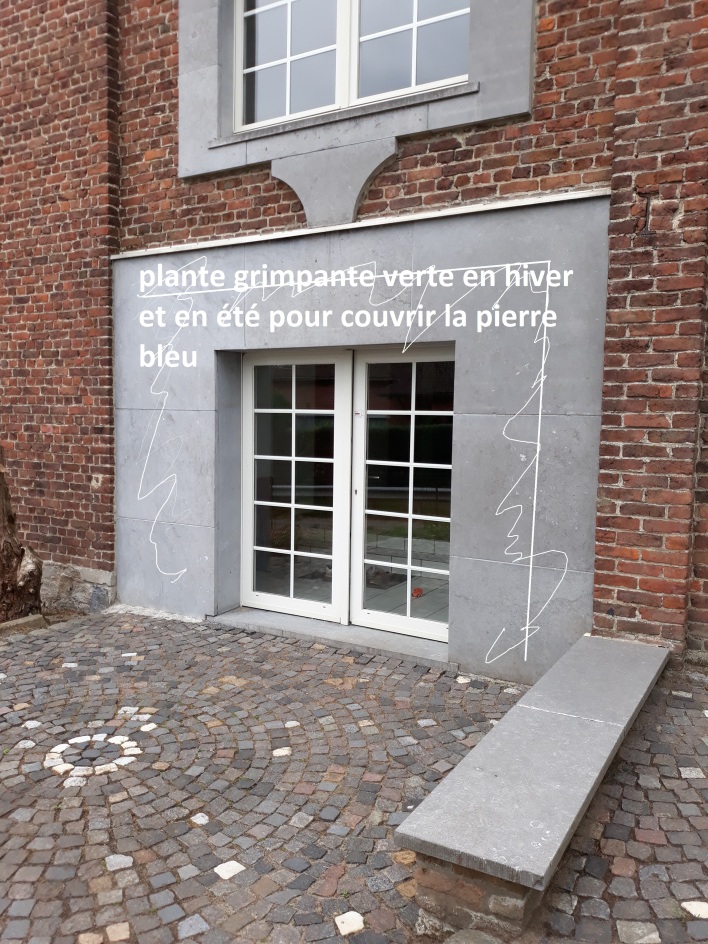 Lavande déco 10 m de long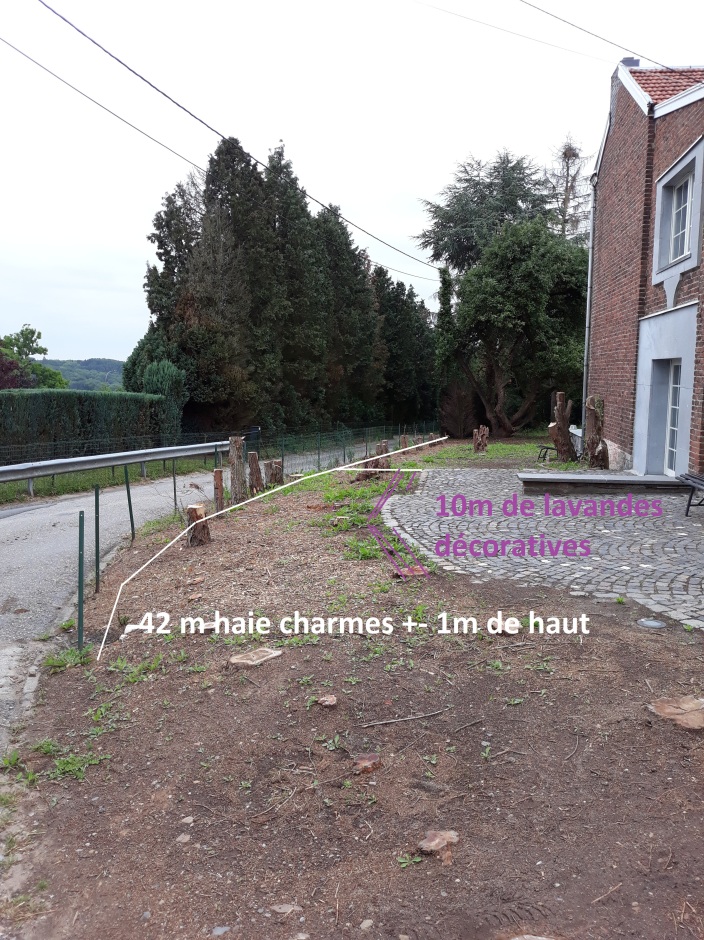 Pavage pavé de rue (+- 8cm*8cm) allée d'entrée 25m²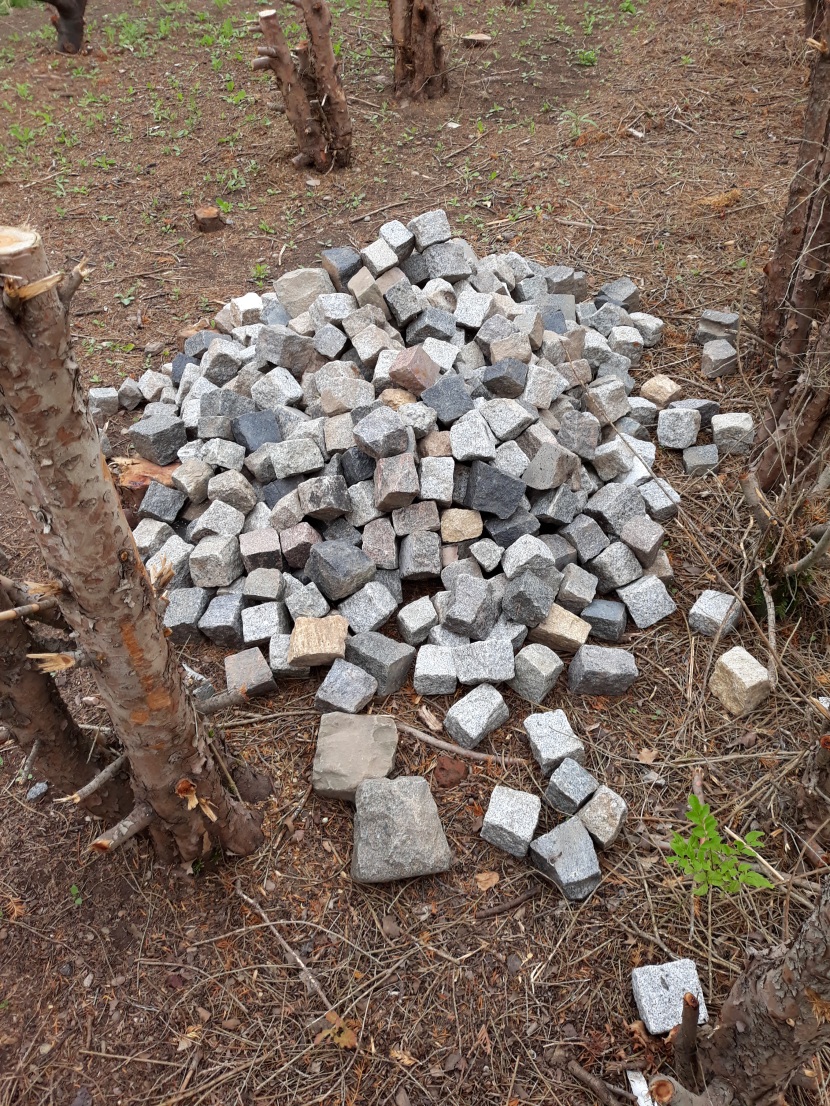 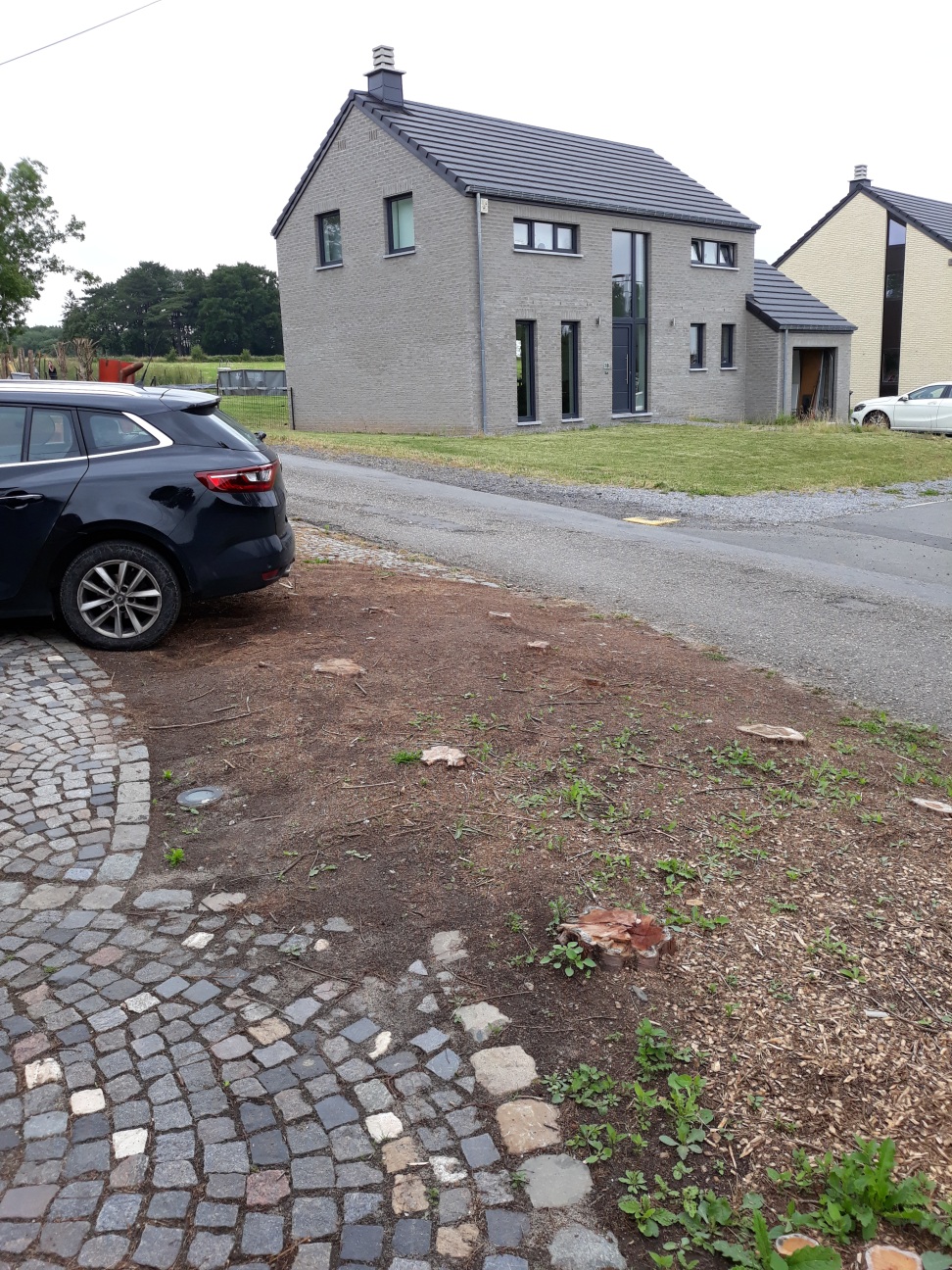 